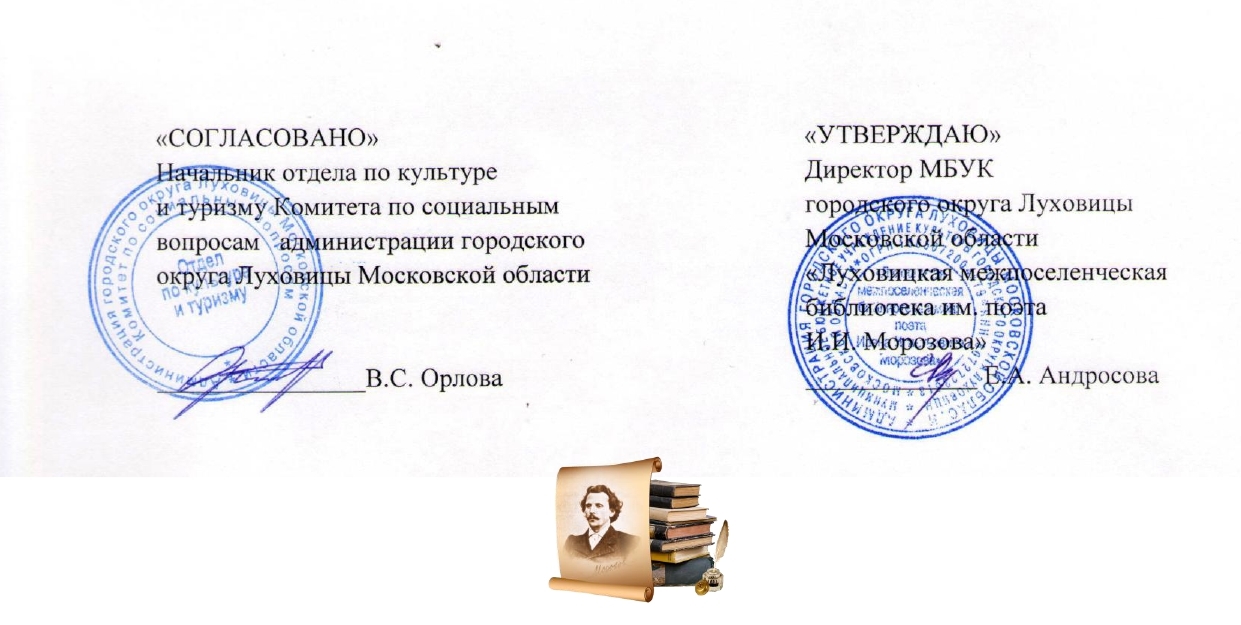 План   мероприятий МБУК «Луховицкая межпоселенческая библиотека имени поэта И.И. Морозова»  на октябрь 2020 года.№п/пФорма проведения мероприятия,Название мероприятияДата,время проведенияМесто проведенияИсполнительМолодежная игра«Музыкальный саундтрек»(к Международному дню музыки)01.10.2020-10.09.2020Центральная библиотекаСабирова Л.Поэтический вечерЖизнь моя, иль ты приснилась мне…» (к 125 летию со дня рождения С.Есенина)02.10.202014.00РДК «Старт»Когтев В.В.Виртуальный обзор«БИБЛИОTALK»07.10.20209.00Центральная библиотекаМазко С.М.Интерактивная игра «Киноверсты Великой Победы07.10.202013.00Центральная библиотекаРодникова В.Н.Квест по произведению Р.Брэдбери «И грянул гром»08.10.202013.00Центральная библиотекаРыцарская М.Н.Вечер-встреча с В. Мармулем«Имена родного Подмосковья»10.10.202015.00Центральная библиотекаМазко С.М.Беседа- диалог «Соблазн велик, но жизнь дороже»13.10.202014.00Центральная библиотекаЛопухина В.А.Виртуальный обзор«БИБЛИОTALK»14.10.20209.00Центральная библиотекаМазко С.М.Литературный круиз «И нас уводят капитаны…»(по творчеству В.Крапивина)14.10.202013.00Центральная библиотекаРыцарская М.Н.Вечер- портрет «Российский меценат из села Любичи» ( к 285 – летию со дня рождения П.Д. Ларина)15.10.202013.00Центральная библиотекаКогтев В.В.Образовательная акция «Тотальный диктант»17.10.202014.00Центральная библиотекаАндросова Е.А.Виртуальный обзор«БИБЛИОTALK»21.10.20209.00Центральная библиотекаМазко С.М.Литературный час «Бунин: знакомый и незнакомый» (к 150 летию со дня рождения И.Бунина)22.10.202013.00Центральная библиотекаРодникова В.Н.Родникова В.Н.Музыкально- поэтический вечер  «Моя душа настроена на осень» (к 75 летию Ларисы Рубальской)24.10.202015.00Центральная библиотекаМазко С.М.Дискуссия по книге В.Бахревского «Непобежденные»25.10.202015.00Центральная библиотекаКогтев В.В.Виртуальный обзор«БИБЛИОTALK»28.09 2020-9.00Центральная библиотекаМазко С.М.Познавательный интерактив«Сокровища Черного моря»28.10.202013.00Центральная библиотекаСабирова Л.Урок нравственности «Хорошие манеры на каждый день»29.10.202013.00Центральная библиотекаЛопухина В.А.Литературная игра «От корки до корки»31.10.202015.00Центральная библиотекаРыцарская М.Н.Выставка-поздравление «Славный труд учителя»(День учителя)02.10.2020Городская библиотека №1Конторщикова И.Е.Встреча-общение «Время мудрости»(ко Дню пожилого человека)01.10.202016.00Городская библиотека №1Конторщикова И.Е. Библиотечная акция-поздравление «Поздравь своего учителя»02.10.202010.00Городская библиотека №1Конторщикова И.Е.День чтения «России стихотворная душа…» – (125-лет  со дня рождения С.А. Есенина)03.10.2020 Городскаябиблиотека №1Конторщикова И.Е.Урок-предупреждение «Они могут исчезнуть: по страницам Красной книги»(4 октября – Всемирный день защиты животных)05.10.202012.00 Городская библиотека №1Конторщикова И.Е.Виртуальное путешествие«По Есенинским местам»06.10.2020 16.00Городская библиотека №1Конторщикова И.Е.Поэтический нон-стоп «Стихами о природе говорю»07.10.202013.00Городская библиотека №1Конторщикова И.Е.Квест-игра по произведениям Есенина  «Тропа к Есенину» 08.10.202016.00Городская библиотека №1Конторщикова И.Е.Подведение итогов летнего чтения «Что прочел за лето я» 15.10.202016.00Городская библиотека №1Конторщикова И.Е.Литературный час «Встречи с творчеством И.А. Бунина»22.10.202015.00Городская библиотека №1Конторщикова И.Е.Праздник осени «Осень в гости к нам пришла» 27.10.202012.00Городская библиотека №1Конторщикова И.Е.Громкое чтение «Ходят сказки по Земле»29.10.202012.00Городская библиотека №1Конторщикова И.Е.Эко-калейдоскоп «Крылья, лапы и хвосты»(4 октября – День защиты животных)02.10.202011.00Городская детская библиотекаЛьгова В.Н.Интерактивная игра «Угадай профессию»07.10.202015.00Городская детская библиотекаЛьгова В.Н.Литературная игра «Страна невыученных уроков»(110 лет со дня рождения Л. Гераскиной)15.10.202012.00Городская детская библиотекаЛьгова В.Н.Игра-путешествие «Разноцветная планета»21.10.202015.00Городская детская библиотекаЛьгова В.Н.Час здоровья «Международный  день кофе»01.10.202015.00Белоомутская поселковая библиотека им. Н.П. ОгарёваБакунина О.В.Игротека«Весёлые аппликации»03.10.202011.00Белоомутская поселковая библиотека им. Н.П. ОгарёваБакунина О.В.Урок компьютерной грамотности«В курсе»07.10.202011.00Белоомутская поселковая библиотека им. Н.П. ОгарёваБакунина О.В.Игротека«Некогда скучать»11.10.202015.00Белоомутская поселковая библиотека им. Н.П. ОгарёваБакунина О.В.Краеведческий клуб«Лента памяти. Белоомут в истории России: время, события, люди»15.10.202013.00Белоомутская поселковая библиотека им. Н.П. ОгарёваБакунина О.В.Творческое объединение «ЧТЕЦ»17.10.202015.00Белоомутская поселковая библиотека им. Н.П. ОгарёваБакунина О.В.Акция«Лента памяти»22.10.202013.00Белоомутская поселковая библиотека им. Н.П. ОгарёваБакунина О.В.Урок компьютерной грамотности«В курсе»23.10.202015.00Белоомутская поселковая библиотека им. Н.П. ОгарёваБакунина О.В.Творческая мастерская  «Мастерская ремёсел»24.10.202010.00Белоомутская поселковая библиотека им. Н.П. ОгарёваБакунина О.В.Вечер встреч«Проба пера. Всё только хорошее»24.10.202015.00Белоомутская поселковая библиотека им. Н.П. ОгарёваБакунина О.В.Библиопродлёнка«Любимая библиотека»28.10.202016.00Белоомутская поселковая библиотека им. Н.П. ОгарёваБакунина О.В.Профилакторий «Белоомутцам – здоровый образ жизни»29.10.202015.00Белоомутская поселковая библиотека им. Н.П. ОгарёваБакунина О.В.Акция«Край берёзовый, край Есенина»(125 лет со дня рождения С.Есенина).02.10.202015.00Белоомутская детская библиотекаЛисицына Л.М.Сказка вслух«Где-то, когда-то в далёкой стране» (100 лет со дня рождения Д.Родари).08.10.202013.00Белоомутская детская библиотекаГаврюшина Т.В.Русские посиделки«Вот он хлебушко душистый».14.10.202015.00Белоомутская детская библиотекаГаврюшина Т.В.Литературно-спортивный марафон «Физкультура – физкульт – УРА!»15.10.202012.00Белоомутская детская библиотекаГаврюшина Т.В.Литературная гостиная«Времена года в поэзии Ивана Бунина»(150 лет со дня рождения И. Бунина)21.10.202015.00Белоомутская детская библиотекаЛисицына Л.М.Литературный праздник«Летят по небу журавли».22.10.202013.00Белоомутская детская библиотекаГаврюшина Т.В.Акция«Читаем Маршака».28.10.202015.00Белоомутская детская библиотекаЛисицына Л.М.Познавательно-экологический час«По следам бобра» 29.10.202013.00Белоомутская детская библиотекаГаврюшина Т.В.Акция «Как нам дороги ваши седины»(День пожилого человека)01.10.202016.00Улицы поселкаЕлистратова Ю.А.Экологический час«Жалобная книга природы»(Международный День защиты животных)02.10.202016.00Астаповская сельская библиотекаЕлистратова Ю.А.Час истории"Дмитрий Донской. Государь. Воин. Защитник веры"(670-летие Великого князя Московского Д.И. Донского)07.10.202012.00Астаповская сельская библиотекаЕлистратова Ю.А.Час православия«Укрывает всё покровом Богородица сама»14.10.202016.00Астаповская сельская библиотекаЕлистратова Ю.АЧас толерантности«Свет души рассеет тьму»(День белой трости)16.10.202012.00Астаповская сельская библиотекаЕлистратова Ю.АЧас поэзии«День белых журавлей»21.10.202012.00Астаповская сельская библиотекаЕлистратова Ю.АУрок безопасности«Главная цель – остаться живыми!»28.10.202012.00Астаповская сельская библиотекаЕлистратова Ю.АГромкие чтения онлайн«О поэте говорят стихи» (125 лет со дня рождения  С. Есенина)03.10.202013.00Врачово - Горковская  сельская библиотекаСоколова.Л.Н. Видео-экскурс  «Живая планета- живая душа»(Всемирный день животных)08.10.202014.00МБОУ «Врачовская школа»Соколова Л. Н.Игровая программа«День рождение Винни-Пуха»13.10.202016.00Врачово - Горковская сельская библиотекаСоколова Л. Н.Онлайн книжная выставка-презентация«Я, очень русский человек»(150 лет со дня рождения И.А. Бунина)22.10.202014.00Врачово - Горковская сельская библиотекаСоколова Л.НМастер-класс «Лепим,лепим,лепим»(Кружок «Умелые ручки»)24.10.202015.00Врачово - Горковская сельская библиотекаСоколова Л.НВикторина-игра«Итальянский сказочник»(100 лет со дня рождения Д. Родари)27.10.202016.00Врачово - Горковская сельская библиотекаСоколова Л.НМастер-класс «Подставка для карандашей» 10.10.202015.00Гавриловская сельская библиотека Баранова Д.А.Интересные игры для малышей 15.10.202015.00Детский сад Баранова Д.А.Мастер-класс «Осенний дождь»24.10.202015.00Газопроводский СДК и Гавриловская сельская библиотекаБаранова Д.А.Викторина для школьников ко дню автомобилиста 27.10.202013.00Школа Баранова Д.А.Мастер-класс «Красота осени» 31.10.202015.00Газопроводский СДК и Гавриловская сельская библиотекаБаранова Д.А.Литературный час «Быть поэтом…» (125 лет со дня рождения  С. Есенина) 02.10.202015.00Головачевская сельская библиотекаШарова О.С.Игровая программа «В гости к Осени»09.10.202015.00Головачевская сельская библиотекаШарова О.С.Видео - презентация«Хлеб всему голова» (16 октября День хлеба)16.10.202015.00Головачевская сельская библиотекаШарова О.С.Урок здоровья«Быть здоровым я хочу – пусть меня научат» (День профилактики)23.10.202015.00Головачевская сельская библиотекаШарова О.С.Час экологии «В гостях у жителей подводного царства»(31 октября – Международный день Черного моря)30.10.202015.00Головачевская сельская библиотека Шарова О.С.Конкурс чтецов стихотворений С А Есенина «Серебряный ветер»03.10.202010.00Григорьевская ООШСтаростина АПЛитературно-музыкальная гостиная «У самовара»18.10.202016.00Григорьевская сельская библиотекаСтаростина АПКлуб любителей-коллекционеров «Червонец» 20.10.202016.00Григорьевская сельская библиотекаСтаростина АПЭкологическая акция«Чистый лес»22.10.202016.00Григорьевская сельская библиотекаСтаростина АПЭкологический час «Будь другом всему живому» (4 октября Всемирный  день защиты окружающей среды)06.10.202015.00Дединовская сельская библиотекаЕрмакова Г.Н.Литературный час «Лишь слову жизнь дана…»  (150 лет И. Бунину)10.10.202014.00Дединовская сельская библиотекаЕрмакова Г.Н.Урок памяти «Белые журавли»22.10.202015.00Дединовская сельская библиотекаЕрмакова Г.Н.Литературная игра «Фантазии ДжанниРодари» (100 лет со дня рождения писателя)24.10.202014.00Дединовская сельская библиотекаЕрмакова Г.Н.Слайд презентация к Дню пожилого человека«Время мудрости»01.10.202012.00Кончаковская сельская библиотекаЛищенко М.И.Литературный портрет«Есенинский родник»(125 лет со дня рождения С.Есенина)02.10.202013.30Павловская ООШЛищенко М.И.Диалог у книжной полки, викторина«Хранить, беречь и множить: удивительный мир животных»07.10.202016.00Кончаковская сельская библиотекаЛищенко М.И.Виртуальное путешествие«Как прекрасен край родной»15.10.2020Кончаковская сельская библиотекаЛищенко М.И.Онлайн-викторина«Листая книг его страницы:-Жизнь и творчество Ивана Алексеевича Бунина»22.10.2020Кончаковская сельская библиотекаЛищенко М.И.Диалог у книжной полки, викторина«Книжное царство Джанни»(100 лет со дня рождения Дж. Родари)23.10.202016.00Кончаковская сельская библиотекаЛищенко М.И.Поздравление на улицах поселка жителей мудрого возраста«Время мудрости»(День добра и уважения)01.10.202016.30улицы поселка Красная ПоймаСимакова Л.Н.Игровая программа«От чего же день становится светлее?»(День улыбки)02.10.202017.30Краснопоймовская сельская библиотека Симакова Л.Н.День творческих фантазий «И вновь пора листопада»09.10.202017.30Краснопоймовская сельская библиотекаСимакова Л.Н.Зоовикторина«Животные – наши друзья»(Всемирный день животных)16.10.202017.30Краснопоймовская сельская библиотекаСимакова Л.Н.Познавательный час«Белый журавль памяти»(День белых журавлей)23.10.202017.30Краснопоймовская сельская библиотекаСимакова Л.Н.Знакомство с великими именами, оформление вкладки для лэпбука «Великие имена ВОВ»01.10.202017.00Ловецкая сельская библиотекаБасиева Р.С.Литературный вечер к 150-летию со дня рождения И. Бунина «Лишь слову жизнь дана»09.10.2020.17.00Ловецкая сельская библиотекаБасиева Р.С.Литературный вечер-портрет к 125-летию со дня рождения С.Есенина «Я сердцем никогда не лгу»17.10.202012.00Ловецкая сельская библиотекаБасиева Р.С.Знакомство и чтение русских народных сказок «Баба-Яга», «Крошечка-Хаврошечка», «Терешечка»23.10.202017.00Ловецкая сельская библиотекаБасиева Р.С.Творческая лаборатория «Мастерилки»31.10.202012.00Ловецкая сельская библиотекаБасиева Р.С.Мультимидийный урок «Земля Подмосковная»01.10.202013.00ДК МатыраБорисова О.Ю.Литературно-музыкальный час «Не жалею, не зову, не плачу…»(к 120-летию со дня рождения С.Есенина)02.10.202017.00ДК МатыраБорисова О.Ю.Познавательный час«Они всегда рядом!»06.10.202012.00Матырская сельская библиотекаБорисова О.Ю.Виртуальная экскурсия по бунинским местам«Я вырос среди народа»(к 150-летию со дня рождения И.А.Бунина)13.10.202013.00Матырская ООШБорисова О.Ю.Обзор-путешествие «Облака могут быть внизу»15.10.202012.00Матырская ООШБорисова О.Ю.Компас-гид«Ориентир в мире профессий»20.10.202014.00Матырская сельская библиотекаБорисова О.Ю.Литературный вечер«Гимн Памяти»(День белых журавлей»22.10.202012.00Дк.МатыраБорисова О.Ю.Кулакова А.А.Литературная игра«Про луковые слезы и веселый смех»(к 100-летию со дня рождения Д.Родари)27.10.202016.00ДОУ «Колосок»Борисова О.Ю.Проект «Читаем детям о войне»02,09,16,23.16.00Матырская сельская библиотекаБорисова О.Ю.Проект «Читаем в выходные»02,30.10.202012.00Матырская сельская библиотекаБорисова О.Ю.Работа кружка «Компьютер – это просто!»Каждую субботу11.00Матырская сельская библиотека Борисова О.Ю.Праздничная программа «День добра и уважения»01.10.202015.00Орешковский СДКТитова Н.В.Литературный вечер посвященный 125-летию С.А.Есенину  «Откроем томик Есенина»03.10.202013.00Орешковская сельская библиотекаТитова Н.В.Показ Советского мультсериала«Вини –Пух»10.10.202014.00Орешковская сельская библиотекаТитова Н.В.День профилактики «Вооружен – Значит предупрежден»17.10.202014.00Орешковская сельская библиотекаТитова Н.В.Литературный час «Всю душу выплесну в слова»(125 лет со дня рождения С.А. Есенина) 01.10.202015.00Подлипковская сельская библиотекаШарова О.С.Познавательный час«Мое любимое животное»(Всемирный день животных)08.10.202015.00Подлипковская сельская библиотекаШарова О.С.Познавательный час «Хлеб батюшка» (16 октября День хлеба)15.10.202015.00Подлипковская сельская библиотекаШарова О.С.Урок здоровья«Как стать Неболейкой?» (День профилактики)22.10.202015.00Подлипковская сельская библиотекаШарова О.С.Литературный час  «В мире животных» (85 лет со времени написания цикла «Рассказы о животных» Б.С. Житкова 29.10.202015.00Подлипковская сельская библиотека Шарова О.С.Громкие чтения«Он и есть сама Россия»(125 лет со дня рождения С. Есенина)06.10.202015.00Фруктовская сельская библиотека Соколова Л. Н.Игровая программа«Домашний зоопарк»09.10.202015.00Фруктовская сельская библиотекасовместно с ДКСоколова Л. Н.Конкурс плакатов онлайн «Мы за ЗОЖ»14.10.202014.00Фруктовская сельская библиотекасовместно с ДКСоколова Л. Н.Познавательный урок«Обитатели подводного царства»(Кружок «Юный эколог»)16.10.202015.00Фруктовская сельская библиотекаСоколова.Л.Н.Онлайн книжная выставка-презентация«Я, очень русский человек»(150 лет со дня рождения И.А. Бунина)22.10.202014.00Фруктовская сельская библиотекаСоколова.Л.Н.